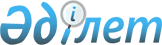 "Шығыс Қазақстан облысының энергетика және тұрғын үй-коммуналдық шаруашылық басқармасы" мемлекеттік мекемесінің ережесін бекіту туралы" Шығыс Қазақстан облысы әкімдігінің 2015 жылғы 20 сәуірдегі № 95 қаулысының күші жойылды деп тану туралыШығыс Қазақстан облысы әкімдігінің 2017 жылғы 31 шілдедегі № 194 қаулысы. Шығыс Қазақстан облысының Әділет департаментінде 2017 жылғы 23 тамызда № 5176 болып тіркелді
      РҚАО-ның ескертпесі.

      Құжаттың мәтінінде түпнұсқаның пунктуациясы мен орфографиясы сақталған
      "Қазақстан Республикасындағы жергілікті мемлекеттік басқару және өзін-өзі басқару туралы" Қазақстан Республикасының 2001 жылғы 23 қаңтардағы Заңының 37-бабының 8-тармағына, "Құқықтық актiлер туралы" Қазақстан Республикасының 2016 жылғы 6 сәуірдегі Заңының 44-бабы 2-тармағының 3) тармақшасына сәйкес Шығыс Қазақстан облысының әкімдігі ҚАУЛЫ ЕТЕДІ:
      1. "Шығыс Қазақстан облысының энергетика және тұрғын үй-коммуналдық шаруашылық басқармасы" мемлекеттік мекемесінің ережесін бекіту туралы" Шығыс Қазақстан облысы әкімдігінің 2015 жылғы 20 сәуірдегі № 95 қаулысының (Нормативтік құқықтық актілерді мемлекеттік тіркеу тізілімінде 3923 нөмірімен тіркелген, 2015 жылғы 21 мамырда "Әділет" ақпараттық-құқықтық жүйесінде жарияланған, 2015 жылғы 22 мамырдағы № 57 (17146) "Дидар" және 2015 жылғы 21 мамырдағы № 58 (19657) "Рудный Алтай" газеттерінде жарияланған) күші жойылды деп танылсын.
      2. Осы қаулы қол қойылған күнінен бастап күшіне енеді және ресми жариялануға тиіс.
					© 2012. Қазақстан Республикасы Әділет министрлігінің «Қазақстан Республикасының Заңнама және құқықтық ақпарат институты» ШЖҚ РМК
				
      Шығыс Қазақстан облысының 

      әкімі

Д. Ахметов
